                                 LITERACY MENTOR - APPLICATION FORM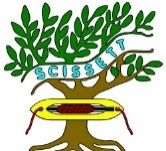 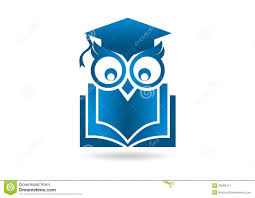                          Please give this completed form to M. RYAN in Room 9 (by Wednesday 13th October)Form:Forename:Surname:AIMS OF THE ROLEGive three reasons why you think reading is an important skill.1.2.3.Write the title of a book you recently enjoyed and explain why.SUPPORTING STATEMENTPlease write a short paragraph explaining why you want to be a Literacy Mentor.What skills do you have that would make you a good candidate?  Use the job description to help you.How might a  ‘leadership role’ help you in the future?SCHOOL REFEREE: You need a member of staff to support your application. In the space below, write the name of this person (make sure you ask him/her first)SCHOOL REFEREE: You need a member of staff to support your application. In the space below, write the name of this person (make sure you ask him/her first)Signed:Date: